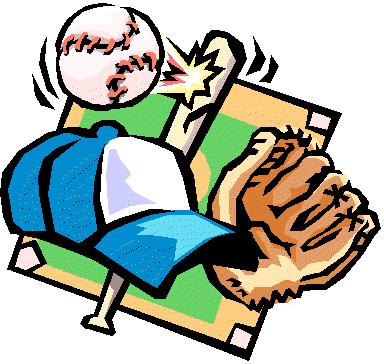 REGISTER FOR BASEBALL & SOFTBALL AT OSHKOSH CITYHALL.  THE FEE IS $20 PER CHILD.  PLEASE PAY AT THE TIME OF REGISTRATION.  CITY HALL, 772-3686.BASEBALL/SOFTBALL DIRECTOR:  ROGER APPLE, 772-9998.